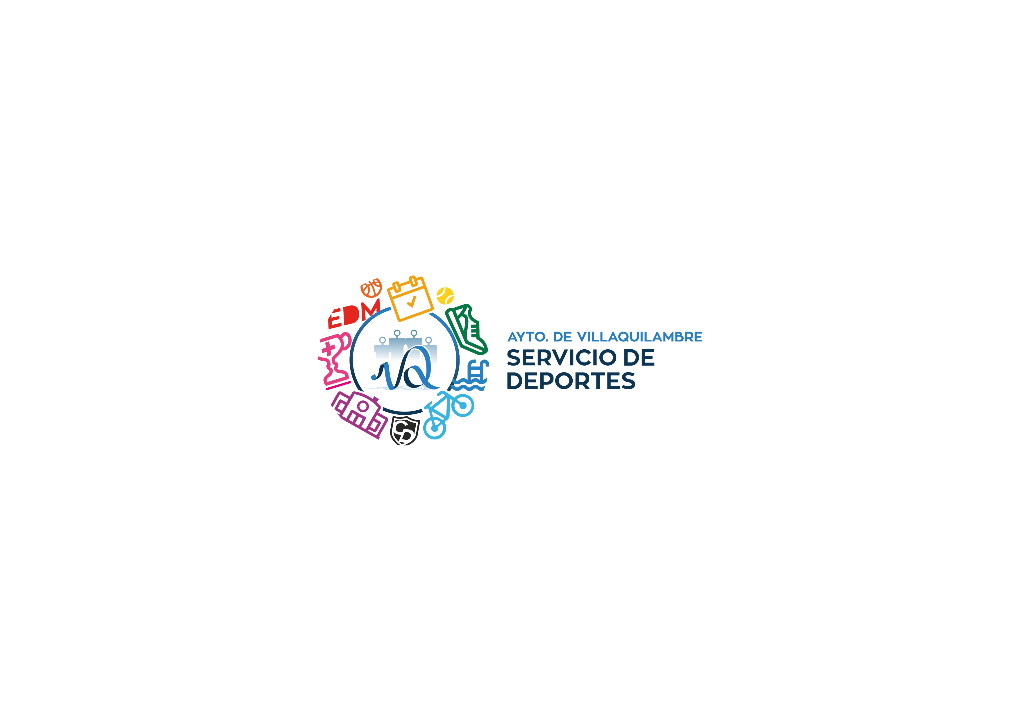 SOLICITUD USOINSTALACIÓN DEPORTIVA MUNICIPAL TEMPORADA 2022-2023Plazo abierto de solicitudes del 25/07/22 a 05/08/22Yo, D./Dña. _____________________________________________________________________ con D.N.I. ________________________, y vecino de la localidad de ______________________teléfono/s ______________________________________________________________________ y correo electrónico ______________________________________________________________(Rellenar en caso de Clubes Deportivos y Asociaciones Deportivas)en representación del CD/AJ _________________________ con C.I.F. _________________con número y fecha de Registro en la Junta de CyL _____________________SOLICITOPara la práctica del equipo o club________________________________________ la instalación:(1ªopción) ____________________________ en horario: __________________(2ªopción) ____________________________ en horario: __________________(3ªopción) ____________________________ en horario: __________________(4ªopción)_____________________________en horario:  __________________Desde: ____________________________________________ (a partir del 1 de septiembre de 2022).Hasta: ___________________________________________________ (23 de junio de 2023).Horario de competiciones (si las tuviese), indicar instalación y horario aproximado:__________________________________________________________________________________Los precios públicos de las instalaciones deportivas y juveniles municipales del Ayuntamiento de Villaquilambre, publicadas en el BO. núm.: 47 de fecha 09/03/2022.NOTA: Adjuntar Seguro Responsabilidad Civil Club Deportivo y Certificado de Seguro Deportivo (Ya sea fichas federativas o seguro accidentes privado). Los datos que o se rellenen o justifiquen no serán valoradosINFORMACIÓN BÁSICA SOBRE PROTECCIÓN DE DATOS: De conformidad a lo dispuesto en la actual normativa de Protección de Datos de Carácter personal, le informamos que el responsable de tratamiento de los datos de carácter personal recogidos en este documento es AYUNTAMIENTO DE VILLAQUILAMBRE, cuya finalidad es poder atender las consultas y cualquier tipo de gestión realizada por este medio de comunicación. Sus datos no se cederán a terceros, salvo por obligación legal.Tiene usted derecho a acceder, rectificar o suprimir los datos erróneos, solicitar la limitación del tratamiento de sus datos así como oponerse o retirar el consentimiento en cualquier momento. Para ello, el AYUNTAMIENTO DE VILLAQUILAMBRE dispone de formularios específicos. Puede presentar su propia solicitud o solicitar nuestros formularios, siempre acompañados de una copia de su DNI para acreditar su identidad a través de la SEDE ELECTRÓNICA (LEY 39/2015 AAPP - PAC) o en PLAZA DE LA CONSTITUCIONS/N, 24193 – VILLAQUILAMBRE (LEÓN). deportes@villaquilambre.esPuede consultar la información adicional y detallada sobre Protección de Datos solicitándola a través de la SEDE ELECTRÓNICA (LEY 39/2015 AAPP- PAC)Esta solicitud se registrará en el Registro del AYUNTAMIENTO DE VILLAQUILAMBRE, Plaza de la Constitución S/N, 24193A/A SERVICIO DE DEPORTES AYTO VILLAQUILAMBRECLUB DEPORTIVO: _____________________________________Los datos que o se rellenen o justifiquen no serán valoradosEn ______________________ a _____ de ___________________________ de 2022Firma y sello del clubCRITERIOSRESPUESTA RESPUESTA RESPUESTA RESPUESTA DETALLAR LA RESPUESTADETALLAR LA RESPUESTAEscuelas DeportivasSISINONOColaboración en eventos municipalesIndicar nº de eventos en los que se ha colaborado:Indicar nº de eventos en los que se ha colaborado:Indicar nº de eventos en los que se ha colaborado:Indicar nº de eventos en los que se ha colaborado:Indicar el nombre de los eventos en los que se ha colaborado:Indicar el nombre de los eventos en los que se ha colaborado:Convenio firmado con el AyuntamientoSINONONOFecha de la firma:Fecha de la firma:Nivel competición equipoPROVINCIALPROVINCIALPROVINCIALNivel competición equipoREGIONALREGIONALREGIONALNivel competición equipoNACIONALNACIONALNACIONALCalendario de competiciónNo competiciónNo competiciónNo competiciónCompeticiónCompeticiónCompetición federadaRealización de eventos o torneos distintos a los organizados por el AytoIndicar el nombre, fecha y lugar de los eventos o torneos realizados:Indicar el nombre, fecha y lugar de los eventos o torneos realizados:Indicar el nombre, fecha y lugar de los eventos o torneos realizados:Indicar el nombre, fecha y lugar de los eventos o torneos realizados:Indicar el nombre, fecha y lugar de los eventos o torneos realizados:Indicar el nombre, fecha y lugar de los eventos o torneos realizados:Valoración del correcto uso de las instalaciones cedidas años anterioresNº Federados /Nº de socios del club temporada anteriorIndicar nº:Indicar nº:Indicar nº:Indicar nº:Antigüedad  sede del club en el AyuntamientoFecha en que se registró en el Ayuntamiento de Villaquilambre:Fecha en que se registró en el Ayuntamiento de Villaquilambre:Fecha en que se registró en el Ayuntamiento de Villaquilambre:Fecha en que se registró en el Ayuntamiento de Villaquilambre:Fecha en que se registró en el Ayuntamiento de Villaquilambre:Fecha en que se registró en el Ayuntamiento de Villaquilambre: